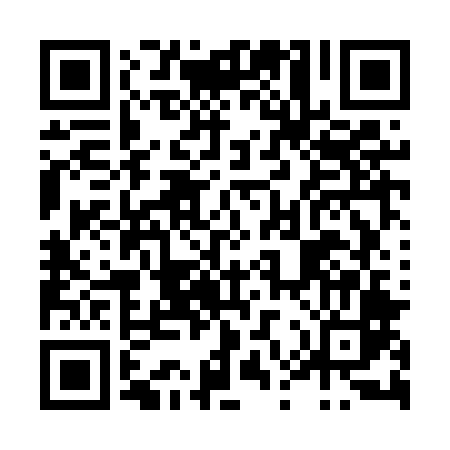 Prayer times for Las Lesznowolski, PolandMon 1 Apr 2024 - Tue 30 Apr 2024High Latitude Method: Angle Based RulePrayer Calculation Method: Muslim World LeagueAsar Calculation Method: HanafiPrayer times provided by https://www.salahtimes.comDateDayFajrSunriseDhuhrAsrMaghribIsha1Mon4:116:1112:405:077:119:042Tue4:086:0812:405:087:139:063Wed4:056:0612:405:107:149:084Thu4:026:0412:395:117:169:105Fri3:596:0112:395:127:189:136Sat3:565:5912:395:137:199:157Sun3:535:5712:385:147:219:178Mon3:505:5512:385:167:239:209Tue3:475:5212:385:177:249:2210Wed3:445:5012:385:187:269:2411Thu3:415:4812:375:197:289:2712Fri3:385:4612:375:207:309:2913Sat3:355:4412:375:227:319:3214Sun3:315:4112:375:237:339:3415Mon3:285:3912:365:247:359:3716Tue3:255:3712:365:257:369:4017Wed3:225:3512:365:267:389:4218Thu3:195:3312:365:277:409:4519Fri3:155:3112:365:287:419:4820Sat3:125:2812:355:297:439:5021Sun3:095:2612:355:317:459:5322Mon3:055:2412:355:327:479:5623Tue3:025:2212:355:337:489:5924Wed2:595:2012:355:347:5010:0225Thu2:555:1812:345:357:5210:0526Fri2:525:1612:345:367:5310:0827Sat2:485:1412:345:377:5510:1128Sun2:445:1212:345:387:5710:1429Mon2:415:1012:345:397:5810:1730Tue2:375:0812:345:408:0010:20